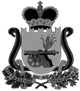                                                     СОВЕТ ДЕПУТАТОВ                      ВЕЛИЖСКОГО ГОРОДСКОГО ПОСЕЛЕНИЯРЕШЕНИЕот 10 августа  2015 года  №  27   Об исполнении бюджета муниципальногообразования Велижское городское поселениеза 1-е полугодие 2015 года.          Рассмотрев отчет  «Об исполнении бюджета муниципального образования Велижское городское поселение за 1-е полугодие  2015 года», внесенный Главой Администрации  муниципального образования «Велижский район»  Совет депутатов Велижского городского поселенияРЕШИЛ:1. Отчет «Об исполнении бюджета муниципального образования  Велижское городское поселение за 1-е полугодие  2015 года» принять к сведению.2.  Настоящее решение вступает в силу с момента его подписания.Глава муниципального образования                                   Велижское городское поселение                                                          В.М.  Глушаков